2016.12.5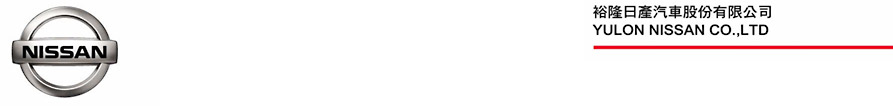 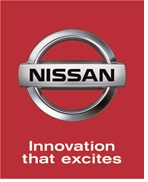 NISSAN 2017 「春遊趣」春季健檢活動 安心開跑享受NISSAN優質原廠服務 再拿貼心精美好禮 歲末時節將屆，為使所有NISSAN車主春節長假返鄉及出遊旅途平安，裕隆日產汽車自即日起至2017年1月20日止，正式推出NISSAN 2017「春遊趣」春季健檢活動，提供34項行車平安檢查，搭配精美滿額禮、全車烤漆、特惠零配件等多項優惠，NISSAN貼心提醒車主春節前回廠檢查，確保年節團圓歡樂時刻闔家平安。裕隆日產表示，NISSAN 2017 「春遊趣」春季健檢活動期間，車主回廠消費即可獲得「福氣紅包袋組」，滿2,000元再加贈「2017 NISSAN筆記本」，更特別回饋NISSAN感心服務卡卡友，活動期間刷卡滿3,000元即贈「滿福筒春聯組」，刷滿5,000元即加贈NISSAN保修抵用券200元(註1)，讓車主同時享受NISSAN貼心原廠服務與精美好禮(註2)。迎接新的一年，NISSAN提供所有車主最超值的愛車烤漆早鳥優惠折扣，即日起至2016年12月31日止，局部烤漆單片2,090元起、全車烤漆優惠價17,990元起(註3)，並持續推出市場超低價輪胎、電瓶及精選零配件破盤特惠價，讓車主享受優質又優惠的原廠保修服務。新春年節期間，NISSAN將秉持「安心、舒適、節能」品牌精神，以最專業的技術及最優質的服務，確保所有車主行車平安順利，讓所有NISSAN車主都能安心返鄉、歡喜團圓，相關活動詳情及服務據點請洽NISSAN服務專線 0800-088888或至活動網站：http://new.nissan.com.tw/nissan/owners/news/flash/242查詢。註1：以上價格單位皆以新台幣計算。活動期間回廠並使用NISSAN感心服務卡支付保養維修費用滿5,000元(含以上)，即符合領取「NISSAN原廠保修抵用券200元」之活動資格，消費者於2017/2/1-2017/7/31前至NISSAN服務廠使用NISSAN感心服務卡支付單筆保養維修消費滿2,000元(含以上)時折抵使用。註2：各贈品數量有限，送完為止。單項贈品不重複累積贈送。註 3：烤漆價格依車款及車輛實際狀況有所不同，詳情請洽各經銷公司服務廠。# # #NISSAN 2017「春遊趣」春季健檢活動及優惠內容NISSAN 2017「春遊趣」春季健檢活動及優惠內容行車安檢活動期間回廠，享34項全車安全檢查。滿額好禮消費即送NISSAN福氣紅包袋乙組。滿額好禮消費滿2,000元送2017 NISSAN 筆記本乙本。感心服務卡友獨享刷卡滿3,000元送「滿福筒春聯組」乙個。感心服務卡友獨享刷卡滿5,000元加贈200元保修抵用金。烤漆早鳥優惠(2016.12.1-2016.12.31)全車烤漆17,990元起，單片烤漆2,090元起。(以上為建議售價)超值零配件優惠精選零件6折起。